ООО «АБАРА» Экскурсионная программа октябрь  2021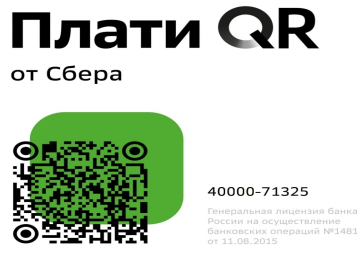 Заявки и консультации принимаются до 22-00          Заказ билетов: 8 966 770 43 43 Дарья, 8 963 160 63 01 Анастасия МЫ ЗАБЕРЕМ ВАС НА ЭКСКУРСИЮ С БЛИЖАЙШЕЙ ОТ ВАС ОСТАНОВКИ ЭКСКУРСИОННОГО ТРАНСПОРТА г. СОЧИ! ВАМ ДОСТАТОЧНО ПОЗВОНИТЬ НАМ ПО ТЕЛЕФОНУ И ВНЕСТИ ПРЕДОПЛАТУ НА ПОНРАВИВШИЙСЯ МАРШРУТ!ВНИМАНИЕ!!!!   ОСТЕРЕГАЙТЕСЬ НЕОФИЦИАЛЬНЫХ КОМПАНИЙ С УЛИЦЫ С ДЕШЕВЫМИ  ПРЕДЛОЖЕНИЯМИ!!!Все наши туристы застрахованы в ПАО СК «Росгосстрах»  Эл адрес: abara-sochi@yandex.ru                                                                                  #ABARASOCHIПриятного Вам отдыха с фирмой «АБАРА»!Ваше мнение для нас очень важно!Оставьте, пожалуйста, свой отзыв на нашем сайте www.abara-sochi.ruСпасибо!Наименование экскурсииПродолжитДень неделиВремя отправ РивьераЦена руб.взр/дети 4-7летДополнит. расходы  руб.  Детям до 10 лет вход в Сочинский нац. парк бесплатноКрасная поляна + курорты Красная Поляна (Горки город)+ Роза Хутор + объезд вокруг Олимпийского парка с остановками для фото8чежедневно09-001000/900Канатная дорога  по желанию:Роза Хутор 1950/1200 льгота 1200Красная поляна 1800/1200 льгота 1200Красная поляна + курорты Красная Поляна (Горки город) + Роза Хутор + Вечерний олимпийский парк + Шоу фонтанов10чежедневно 11-301000/900Канатная дорога по желанию:Роза Хутор 1750/1100 льгота 110Красная поляна 1800/1200 льгота 1200Красная поляна + Роза Хутор + ПАРК ВОДОПАДОВ9чср, пт, вс09-001000/900Канатная дорога:Роза Хутор 1950/1200 льгота 1200Красная поляна поездка по индивидуальной программе10ч9000 До 8ми человек (Канатные дороги по желанию)Долина «33 водопада» + переправа + сыроварня + пасека7ч вт, чт, пт11-501000/900650/250-до 7лет, 450 7-10летДолина «33 водопада» + переправа + сыроварня + пасека + Вечернее ШОУ Адыгов9чср, сб, вс11-501000/900650+300/300-до 7лет, 750 7-10лет Долина «33 водопада» + переправа + сыроварня + пасека + тайны Волконского дольмена индивидуально8ч12000До 8ми человек  850/ 200-до 7лет, 650 7-10летДолина «33 водопада» поездка по индивидуальной программе9ч11000До 8ми человек  650/250 или 650/200 с человека (300 концерт)Гостеприимная  Абхазия10ч  вт, чт, сб, вс05-20500Всё включено 2650/2100 – 5-12 лет. Дети до 5 лет с местом 1100. Без места - бесплатно (ужин+концерт)Абхазия – страна души!  Весь колорит Абхазии, Песчаные пляжи, озеро Рица, праздничный ужин с концертом в ресторане на берегу реки Бзыбь 14чвс05-555002200/2100 8-12лет. Дети до 8 лет с местом 1000 ВСЁ ВКЛЮЧЕНО(меню ужина: мамалыга, сыр, фасоль, хачапур, ачапа, шашлык, вино, чача)Золотое кольцо Абхазии Н. Афон монастырь + пещеры  + оз. Рица + Голубое озеро +Пицунда + храм VI века Лыхны14чежедневно18.10 и 25.10 пещера не работает05-555001450/1100  8-12лет.  По желанию: 500- пещера, 100 –Лыхны  50– дегустация Абхазских вин Дети до 8л. с местом 1000Абхазия Гагра + Пицунда + оз. Рица + Голубое озеро + Дача Сталина14чежедневно05-555001250/1000 8-12лет.  По желанию 300 дача Сталина (дети до 10лет беспл) + 50 дегустация Абхазских вин.  Дети до 8л. с местом 900Абхазия Гагра + Пицунда + Н. Афон монастырь + пещеры + храм VI века Лыхны14чср, пт, вс18.10 и 25.10 пещера не работает05-55500900/800 8-12лет. По желанию 500 –пещера 100 -  Лыхны  50 – дегустация Абхазских вин. Дача Сталина 300  (по желанию, дети до 10лет беспл) Дети до 8л. с местом 800Абхазия По святым местам (Каман) храм VI века Лыхны, саркофаг Иоана Златоуста,святой источник мученика Василиска, Гагра церковь Абаата VIII век, Н. Афон монаст14чвс05-555001700/1200  Дети до 8л. с местом 900Абхазия Термальные источники + Гагра + Н.Афон монастырь + Сухум набережная + Драндский собор 14чвс05-555002000 всё включено. Дети 8-12л.1600 Дети до 8 л. с местом 800Абхазия. Илор Гагра+ пасека+ Афон Рукатворный водопад+Храм Симона Кананита+Драндский собор  VIв14чвс05-555002000/1600 8-12л. До 8лет с местом 800Абхазия Сухум обезьяний питомник + ботанический сад + набережная + Гагра + Н. Афон14чвс05-555001500/1100 всё включено.  Дети до 8 л. с местом 700Абхазия  Гегский водопад + Рица12чежедневно05-555002000Абхазия «Город призрак Акармара»ежедневно05-555003500. По желанию термальный источник «Кындыг»  200 рубАбхазия «Каньон Аапста»Водопады, пикник у ущелья, катание на лодках, конные прогулки, рыбалка, стрельба из арбалетов и луков, тарзанка 12чежедневно06-005002700/2500  7-12лет. Панорамная экскурсия по городу. Гора Ахун + видовая башня + Агурское ущелье + дегустация+колесо обозрения + дегустация4чпн, вт, ср, чт, сб, вс13-30800/ 700200  Агурское ущелье По желанию: 250 колесо обозренияКомплекс Хаски 300Ферма Северных оленей 350 Башня 200Панорамная экскурсия по городуГора Ахун + видовая башня + Дача Сталина + колесо обозрения + дегустация4чвт, сб13-30800/ 700300/200   Дача Сталина  По желанию:250 колесо обозренияКомплекс Хаски 300Ферма Северных оленей 350 Башня 200Панорамная экскурсия по городу. Гора Ахун + видовая башня + Тисо – самшитовая роща + колесо обозрения + дегустация4чпт13-30800/ 700300/150 7-12л. рощаПо желанию:250 колесо обозрения200 башня Комплекс Хаски 300Ферма Северных оленей 350 Панорамная экскурсия по городу  ВЕЧЕРНИЙ АХУНсб17-30800/ 700По желанию:250 колесо обозренияКомплекс Хаски 300Ферма Северных оленей 350 Башня 200Сплав на катамаранах по реке Мзымта4чср, сб14-00800/ 7001000/700 7-12л. По желанию: форель или шашлык 600, фото 500Вечерний Олимпийский Парк + шоу фонтанов4чежедневно 17-00800/700300 гольфкары с 5лет Панорамная и вечерние экскурсии по индивидуальной программе4ч6000До 9ти человек + входная плата на объекты показаФорелевое хозяйство + Шоу стеклодувов4чсб14-00800/ 700250/150 + 300/150 7-12л.В гостях у пасечника (Гамзат)4чсб14-00800/ 700250 дети до 7л. бесплатно,  обед 500 Воронцовские пещеры5чвт, сб14-001000/900200/150 экологич сбор + 450/300 7-11л. Женский монастырь5ччт14-00900/ 800---Скайпарк AJ Hackett (самый длинный подвесной пешеходный  мост в России) трансфер5чежедневно11-204001700/800 7-15л.–мост. 1200 льготный. Прыжок и аттракционы от 500 до 19000.Фото и видео прыжка от 900рубТеатрализованная аудиоэкскурсия Farolero1,5чежедневно19-00от Зимнего театра400/200(3-12л)1500/750 дети  с 3 до 13летКонные прогулки  3чежедневно5001500, 2000, 2500 до 5000.Увлекательное путешествие  вСолох-Аул6-7чежедневно07-0013-305001500+200 экологияКаньон Псахо6-7чежедневно5001500+200 экологияКартинг у моря (трасса 400м) с 10.00 до 22.00ежедневно2001000, 1100, 1300, 1500Прогулка на квадроциклах4чежедневно3002000 (2-ой человек 800)Дайвинг3-4чежедневно4001500/1700 9-14лПрогулки на яхтахРыбалка на яхтах, теплоходах45 мин3чежедневно300700/3501000 _________1300/650 Прогулка на теплоходе Дагомыс1чежедневно200/100400/200 до 12л. Дети до 5л беспл.